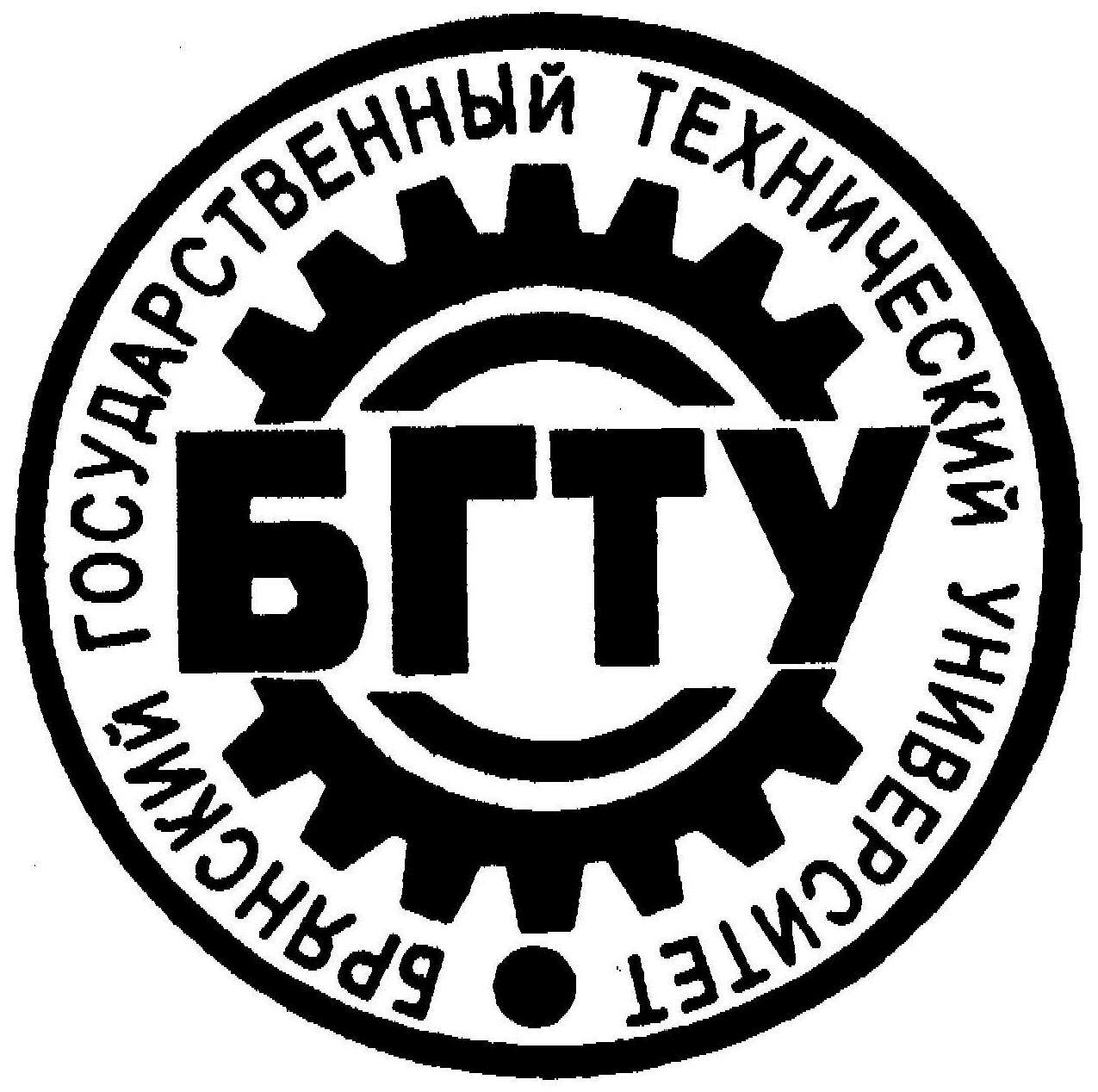                                              «Прогресс науки определяется трудами                                                    её ученых и ценностью их открытий»                                                                                   Л. ПастерК 70 – ЛЕТИЮСО ДНЯ РОЖДЕНИЯБиобиблиографический указатель трудов проф. Ю. И. ФокинаБРЯНСКИздательство БГТУ2017ББК 91Биобиблиографический указатель трудов проф. Ю. И. Фокина : к 70-летию со дня рождения / сост. Н. В. Кравцова. – Брянск : БГТУ, 2017. – 31 с. – (Серия «Ученые БГТУ»).   Настоящий указатель является юбилейным изданием трудов почетного работника высшего профессионального образования РФ, профессора Ю. И. Фокина.Указатель содержит перечень основных работ, опубликованных в период с 1977 г. и по настоящее время, а также  издания, вышедшие в соавторстве с другими учеными.       Издание адресовано профессорско-преподавательскому составу, аспирантам, студентам и библиографам.                                                                                     ©  Брянский государственный                                                                                      технический университет, 2017От составителяБиобиблиографический указатель посвящен 70-летию со дня рождения кандидата технических наук, профессора Юрия Иосифовича Фокина.       Юрий Иосифович является автором более 150 научных работ, в том числе свыше 80 авторских свидетельств и патентов.Издание включает биографическую справку и перечень основных трудов профессора Ю. И. Фокина: монографии, учебные пособия, статьи в периодической печати, статьи в сборниках трудов, авторские свидетельства, патенты, отчеты по НИР.Материал располагается в хронологической последовательности.Основу указателя составили электронная база данных «Труды ученых», созданная коллективом сотрудников информационно-библиографического отдела, фонд периодических изданий библиотеки университета и личный архив учёного.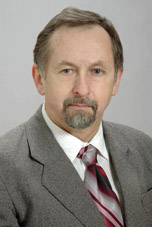 Биографическая справка     Фокин Юрий Иосифович родился 26 июня 1947 г. в г. Смоленске.Детство и юность прошли в г. Брянске. Учился в школе №16 Бежицкого района. В 1961 г. поступил на дневное отделение Брянского машиностроительного техникума (сейчас – Политехнический колледж). Работал токарем Брянского машиностроительного завода, будучи на практике от техникума.    С 1965 г. работал техником-технологом Брянского автомобильного завода, одновременно заочно обучаясь на специальности «ДВС» в БИТМе. Через 2 года перевелся на дневное обучение по той же специальности и окончил БИТМ в 1972 г.   До 1975 г. работал инженером-испытателем лаборатории двигателей экспериментального  цеха Брянского автомобильного завода. С 1975 г. – старший инженер НИС кафедры ДВС БИТМа.    В 1982 г. после окончания заочной аспирантуры Ленинградского кораблестроительного института защитил кандидатскую диссертацию. Далее работал ассистентом, старшим преподавателем, доцентом кафедры «ДВС» БГТУ, совмещая учебную работу с общественной. Долгие годы являлся членом профсоюза факультета, председателем профкома факультета, членом профкома университета.    В течение 5 л. являлся заведующим кафедрой «Тепловые двигатели», ученым секретарем Ученого совета БГТУ.    7 лет возглавлял факультет энергетики и электроники (ФЭЭ).   За активный труд на благо Брянщины отмечен благодарностью Губернатора Брянской области Ю. Е. Лодкина, награжден Почетной грамотой Брянской областной Думы.   За заслуги в научно-педагогической деятельности награжден Почетной грамотой Министерства образования и науки Российской Федерации.   За вклад в инновационное развитие области четырежды награждался дипломами организационного совета администрации Брянской области.   За многолетнюю плодотворную работу по развитию и совершенствованию учебного процесса, активную деятельность в области научных исследований Ю. И. Фокину присвоено звание «Почетный работник высшего профессионального образования Российской Федерации».    В Брянском государственном техническом университете  Юрий Иосифович Фокин работает более 40 лет. В настоящее время он является профессором кафедры «Технология двигателестроения» и «Эксплуатация и сервисное обслуживание ДВС». Основное направление научной работы – оптимизация геометрических характеристик основных деталей ДВС, а также поисковое конструктирование в двигателестроении.ДиссертацииМонографии и учебные пособияСтатьи в периодической печатиСтатьи в сборниках трудовАвторские свидетельстваПатентыИтоговые отчеты по НИРСодержаниеБИОБИБЛИОГРАФИЧЕСКИЙ УКАЗАТЕЛЬ ТРУДОВ                     ПРОФ. Ю. И. ФОКИНА : К 70-ЛЕТИЮ СО ДНЯ РОЖДЕНИЯРедактор издательства               Т. И. КоролеваКомпьютерный набор                 Н. В. Кравцова                                                                                         Темплан 2017 г., п. 21                                                                               Издательство Брянского государственного технического университета241035, Брянск, бульвар 50 лет Октября, 7, БГТУ. тел. 58-82-49Лаборатория оперативной полиграфии БГТУ, бульвар 50 лет Октября, 71Фокин, И. Н.
   Исследования напряженного состояния и совершенствование конструкций рам тележек маневровых и маневрово-вывозных тепловозов : дис. ... канд. техн. наук : 05.05.01 / И. Н. Фокин. - Людиново ; Коломна, 1982. - 208 с. - Библиогр.: с. 196-207.1Фокин, Ю. И.
   Развитие автотранспортного двигателестроения России : учеб. пособие / Ю. И. Фокин, В. И. Воробьев, И. А. Осипов. - Брянск : Изд-во БГТУ, 1998. - 112 с.2Васильев, Г. Л.
   Исследование напряженного состояния деталей ДВС на тензометрических моделях : учеб. пособие для вузов / Г. Л. Васильев, Ю. И. Фокин, А. Т. Тищенко. - Брянск : Изд-во БГТУ, 2001. - 100 с.3Фокин, А. Ю.
   Развитие авиационного и танкового двигателестрое-ния : учеб. пособие / А. Ю. Фокин, Ю. И. Фокин ; Брян. гос. техн. ун-т. - Брянск : Изд-во БГТУ, 2009. - 116 с.4Фокин, А. Ю.
   Судовое и корабельное двигателестроение : учеб. пособие / А. Ю. Фокин, Ю. И. Фокин ; Брян. гос. техн. ун-т. - Брянск : Изд-во БГТУ, 2009. - 86 с.5Фокин, Ю. И.
   Инженерный эксперимент как подсистема инновационного проектирования : монография / Ю. И. Фокин ; под ред. А. С. Космодамианского. - Орел : Изд-во ОрелГТУ, 2011. - 401 с.6   Теоретические основы изобретательской деятельности : учеб. пособие / В. И. Воробьев [и др.]. - Брянск : Изд-во БГТУ, 2012. - 155 с.1Фокин, Ю. И.
   Ускореные усталостные испытания коленчатых валов / Ю. И. Фокин
// Двигателестроение. - 1980. - № 5. - С. 54-55.2Васильев, Г. Л.
   Исследование напряженного состояния деталей и узлов турбопоршневых двигателей на тензометрических моделях / Г. Л. Васильев, В. И. Евенко, Ю. И. Фокин
// Двигателестроение. - 1981. - № 2. - С. 53-54.3Фокин, Ю. И.
   Применение гипотезы спектрального суммирования повреждений к определению усталостной долговечности коленчатых валов двигателя / Ю. И. Фокин, П. А. Истомин
// Двигателестроение. - 1982. - № 8. - С. 58-61.4Фокин, Ю. И.
   Оптимизация профиля гантели коленчатого вала / Ю. И. Фокин, П. А. Истомин, Д. Л. Хак
// Двигателестроение. - 1984. - № 8. - С. 32-34.5Фокин, Ю. И.
   Применение эффекта памяти формы в двигателестроении / Ю. И. Фокин, П. А. Истомин
// Двигателестроение. - 1988. - № 11. - С. 53-55.6Фокин, Ю. И.
   Области проявления водородного изнашивания при производстве и эксплуатации ДВС / Ю. И. Фокин
// Вестник Брянского государственного технического университета. - 2004. - № 4. - С. 54-60.7Рогалев, В. В.
   Применение материалов с эффектом памяти формы в двигателестроении / В. В. Рогалев, Ю. И. Фокин
// Вестник Брянского государственного технического университета. - 2005. - № 3. - С. 11-21.8Пахомов, Ю. А.
   Методика и результаты исследования характеристик "пилотных" форсунок различного конструктивного исполнения / Ю. А. Пахомов, В. Г. Новиков, Ю. И. Фокин
// Вестник Брянского государственного технического университета. - 2005. - № 4. - С. 56-62.9   Повышение надежности направляющих аппаратов высокотемпературных газовых турбин / И. Г. Гоголев [и др.]
// Вестник Брянского государственного технического университета. - 2007. - № 3. - С. 29-34.10Фокин, Ю. И.
   Повышение надежности теплонапряженных деталей дизельных двигателей / Ю. И. Фокин, В. В. Рогалев, В. Г. Новиков
// Вестник Брянского государственного технического университета. - 2008. - № 4. - С. 39-43.11Фокин, Ю. И.
   Особенности устройства топливных элементов и перспективы их широкого использования в народном хозяйстве / Ю. И. Фокин, В. С. Янченко, В. В. Журавлев
// Вестник Брянского государственного технического университета. - 2009. - № 1. - С. 34-42.12Фокин, Ю. И.
   Проблемы выбора первичного горючего для топливных элементов транспортных средств / Ю. И. Фокин, В. С. Янченко, В. В. Журавлев
// Вестник Брянского государственного технического университета. - 2009. - № 2. - С. 87-92.13Янченко, В. С.
   Перспективы применения электрохимических генераторов на основе топливных элементов в строительной и коммунальной мобильной технике / В. С. Янченко, Ю. И. Фокин, С. А. Григорьев
// Транспорт на альтернативном топливе. - 2010. - № 4. - С. 71-73.14Фокин, Ю. И.
   Материалы с эффектом памяти формы в двигателестроении / Ю. И. Фокин, В. В. Рогалев
// Фундаментальные проблемы техники и технологии. - 2011. - № 6. - С. 40-47.1Алешин, Н. А.
   Влияние формы сечения охлаждающего канала на температуру поршня дизеля / Н. А. Алешин, Ю. И. Фокин
// НИИТЭИтяжмаш : рефератив. сб. ; 4-77-16. - М., 1977. - С. 28-31.2Фокин, Ю. И.
   Исследование распределения контактных напряжений в прессовых соединениях на тензометрических моделях / Ю. И. Фокин, Г. Л. Васильев
// ЦНИИТЭИтяжмаш : рефератив. сб. ; 4-80-12. - М., 1980. - С. 9-11.3Васильев, Г. Л.
   Распределение напряжений в коленчатом вале / Г. Л. Васильев, Ю. И. Фокин
// ЦНИИТЭИтяжмаш : рефератив. сб. ; 4-81-12. - М., 1981. - С. 13-15.4Фокин, Ю. И.
   Перспективы совершенствования стендов для испытания на выносливость коленчатых валов дизелей транспортных машин / Ю. И. Фокин, В. И. Воробьев, В. Г. Горбачев
// ЦНИИТЭИтяжмаш : рефератив. сб. ; 4-83-10. - М., 1983. - С. 10-12.5   Применение в двигателестроении материалов, обладающих эффектом памяти формы / Ю. И. Фокин [и др.]
// Основные направления экономии и рационального использования металла в автотракторостроении : тез. докл. Всесоюз. науч.-техн. конф., 15-19 окт. 1984 г. - Челябинск, 1984. - С. 14.6   Электроэрозионный метод финишной обработки поршневых колец дизельных моторов / Ю. И. Фокин [и др.]
// Электрофизикохимические и комбинированные методы обработки металлов : тез. докл. зональной конф., 29-30 окт. 1984 г. - Пенза, 1984. - С. 27-29.7Козлов, Ю. С.
   Перспективы использования полимерных присадок для охлаждения двигателей / Ю. С. Козлов, В. Г. Новиков, Ю. И. Фокин
// Теория и практика рационального использования горюче-смазочных материалов и рабочих жидкостей в технике : тез. докл. Всесоюз. науч.-техн. конф., 27-31 мая 1985 г. - Челябинск, 1985. - С. 39.8Фокин, Ю. И.
   Двигатели с автоматическим регулированием степени сжатия как резерв повышения топливной экономичности / Ю. И. Фокин, В. Г. Новиков
// Повышение экономичности ДВС путем совершенствования деталей цилиндро-поршневой группы : тез. докл. Всесоюз. науч.-техн. семинара. - Одесса, 1985. - С. 78.9Васильев, Г. Л.
   Повышение антифрикционных свойств поршней и втулок цилиндров ДВС / Г. Л. Васильев, В. И. Евенко, Ю. И. Фокин
// ЦНИИТЭИтяжмаш : рефератив. сб. ; 4-86-5. - М., 1986. - С. 4-7.10   Оптимизация отвода масла в составных поршнях, имеющих полости в зоне тронка / Г. Л. Васильев [и др.]
// ЦНИИТЭИтяжмаш : рефератив. сб. ; 4-86-5. - М., 1986. - С. 1-4.11Фокин, Ю. И.
   Поиск новых технических решений в двигателестроении / Ю. И. Фокин
// Диагностика, повышение эффективности, экономичности и долговечности двигателей : тез. докл. науч.-техн. семинара. - Л., 1989. - С. 69-70.12Васильев, Г. Л.
   Стенд для напряжения моделей коленчатых валов ДВС / Г. Л. Васильев, Ю. И. Фокин
// ЦНИИТЭИтяжмаш : рефератив. сб. ; 9-90-19. - М., 1990. - С. 1-4.13Васильев, Г. Л.
   Исследование напряженного состояния коленчатого вала дизеля 4Н26/27 / Г. Л. Васильев, Ю. И. Фокин, В. Н. Зайончковский
// ЦНИИТЭИтяжмаш : рефератив. сб. ; 9-90-19. - М., 1990. - С. 4-8.14Фокин, Ю. И.
   Повышение прочности коленчатых валов с помощью деконцентраторов / Ю. И. Фокин, Г. Л. Васильев, И. А. Рак
// ЦНИИТЭИтяжмаш : рефератив. сб. ; 9-90-21. - М., 1990. - С. 13-15.15Фокин, Ю. И.
   Исследование напряженного состояния коленчатых валов ДВС на тензометрических моделях / Ю. И. Фокин, Г. Л. Васильев
// Повышение надежности и экологических показателей автомобильных двигателей, 23-25 окт. 1990 г. : тез. докл. науч.-техн. конф. - Горький, 1990. - С. 92.16Шатов, А. Я.
   Роль неметаллических включений в процессе разрушения сталей вблизи температур кристаллизации / А. Я. Шатов, Ю. И. Фокин, Ю. А. Шатов
// Неметаллические включения и газы в литейных сплавах : тез. докл. 6-й регион. науч.-техн. конф. - Запорожье, 1991. - С. 98.17Фокин, Ю. И.
   Исследование напряженно-деформированного состояния и усталостной прочности коленчатых валов насосной установки станции УНП55-250 / Ю. И. Фокин, В. Г. Новиков
// Тезисы докладов 52-й научно-технической конференции профессорско-преподавательского состава / Брян. ин-т трансп. машиностроения. - Брянск, 1994. - С. 21.18Фокин, Ю. И.
   Исследование напряженного состояния и усталостной прочности коленчатого вала насосной установки / Ю. И. Фокин, В. С. Власов
// Повышение надежности энергетических машин : сб. науч. тр. / Брян. гос. техн. ун-т ; под ред. А. М. Дроконова. - Брянск, 1996. - С. 83-89.19   Исследование напряженного состояния коленчатого вала дизеля 6ЧН 26/34 / Ю. И. Фокин [и др.]
// Повышение надежности энергетических машин : сб. науч. тр. / Брян. гос. техн. ун-т ; под ред. А. М. Дроконова. - Брянск, 1996. - С. 70-78.20Фокин, Ю. И.
   Некоторые аспекты системного подхода при классифицировании ДВС / Ю. И. Фокин, П. А. Истомин
// Повышение надежности энергетических машин : сб. науч. тр. / Брян. гос. техн. ун-т ; под ред. А. М. Дроконова. - Брянск, 1996. - С. 90-96.21Фокин, Ю. И.
   Создание базы данных для поиска новых технологических решений в двигателестроении / Ю. И. Фокин
// Тезисы докладов 54-й научной конференции профессорско-преподавательского состава / Брян. гос. техн. ун-т. - Брянск, 1998. - Ч. 1. - С. 12.22Фокин, Ю. И.
   Использование в автомобилестроении эффекта памяти формы / Ю. И. Фокин, И. В. Сорокин
// Надежность и эффективность работы двигателей и автомобилей : сб. науч. тр. / Брян. гос. техн. ун-т ; под ред. А. М. Дроконова. - Брянск, 1999. - С. 26-32.23Фокин, Ю. И.
   Совершенствование методов финишной обработки деталей ДВС / Ю. И. Фокин, В. Г. Новиков
// Надежность и эффективность работы двигателей и автомобилей : сб. науч. тр. / Брян. гос. техн. ун-т ; под ред. А. М. Дроконова. - Брянск, 1999. - С. 53-57.24Васильев, Г. Л.
   Тензометрическое моделирование в исследованиях напряженного состояния деталей и узлов ДВС / Г. Л. Васильев, Ю. И. Фокин
// Надежность и эффективность работы двигателей и автомобилей : сб. науч. тр. / Брян. гос. техн. ун-т ; под ред. А. М. Дроконова. - Брянск, 1999. - С. 65-71.25Фокин, Ю. И.
   Применение на транспорте материалов, обладающих эффектом памяти формы / Ю. И. Фокин
// Тезисы докладов 55-й научной конференции профессорско-преподавательского состава / Брян. гос. техн. ун-т ; под ред. И. В. Говорова. - Брянск, 1999. - С. 112-113.26Рогалев, В. В.
   Разработка математического и программного обеспечения АСУИД при выполнении регулировочных работ в ходе испытаний двигателей типа ДКРН / В. В. Рогалев, В. Г. Новиков, Ю. И. Фокин
// Новые идеи, технологии, проекты и инвестиции : тез. докл. 3-й Регион. науч.-практ. конф.-ярмарки, 29 нояб. 2001 г., г. Брянск / Брян. гос. ун-т. - Брянск, 2001. - Ч. 2. - С. 53-54.27Рогалев, В. В.
   Перспективы применения материалов, обладающих эффектом памяти формы в современном двигателестроении / В. В. Рогалев, Ю. И. Фокин
// Современные проблемы развития поршневых ДВС : материалы межотраслевой науч.-техн. конф. - СПб., 2005. - С. 110-112.28Фокин, Ю. И.
   Совершенствование узлов трения транспортных машин / Ю. И. Фокин
// Совершенствование двигателей внутреннего сгорания : сб. науч. тр. / Брян. гос. техн. ун-т ; под ред. А. М. Дроконова. - Брянск, 2006. - С. 98-102.29Фокин, Ю. И.
   Совершенствование процессов приработки автотранспортных двигателей / Ю. И. Фокин
// Совершенствование двигателей внутреннего сгорания : сб. науч. тр. / Брян. гос. техн. ун-т ; под ред. А. М. Дроконова. - Брянск, 2006. - С. 103-108.30Фокин, Ю. И.
   Выбор рационального принципа действия и конструкции распыливающих форсунок различного назначения / Ю. И. Фокин, В. И. Травиничев
// Совершенствование двигателей внутреннего сгорания : сб. науч. тр. / Брян. гос. техн. ун-т ; под ред. А. М. Дроконова. - Брянск, 2006. - С. 120-127.31Новиков, В. Г.
   Стенд для исследования характеристик устройств возбуждения колебаний шпалоподбивочных машин / В. Г. Новиков, А. Н. Клыков, Ю. И. Фокин
// Материалы Международной научно-технической конференции, 1-3 июня 2007 г. - Самара, 2007. - С. 101-109.32Фокин, Ю. И.
   Альтернативные виды топлива для дизельных двигателей внутреннего сгорания / Ю. И. Фокин
// Совершенствование энергетических машин : сб. науч. тр. / Брян. гос. техн. ун-т ; под ред. Ю. И. Фокина. - Брянск, 2009. - С. 59-63.33Фокин, Ю. И.
   Проблемы утилизации автомобилей и их двигателей / Ю. И. Фокин
// Совершенствование энергетических машин : сб. науч. тр. / Брян. гос. техн. ун-т ; под ред. Ю. И. Фокина. - Брянск, 2009. - С. 186-190.34Фокин, Ю. И.
   Горючее для топливных элементов транспортных средств / Ю. И. Фокин, В. С. Янченко, В. В. Журавлев
// Совершенствование энергетических машин : сб. науч. тр. / Брян. гос. техн. ун-т ; под ред. Ю. И. Фокина. - Брянск, 2009. - С. 227-230.35Фокин, Ю. И.
   Перспективы использования топливных элементов на дорожных, строительных машинах и автомобильном транспорте / Ю. И. Фокин, В. С. Янченко, В. В. Журавлев
// Наука и производство - 2009 : материалы Междунар. науч.-практ. конф., 19-20 марта 2009 г., г. Брянск / Брян. гос. техн. ун-т ; под ред. С. П. Сазонова, П. В. Новикова. - Брянск, 2009. - В 2 ч., ч. 1. - С. 369-370.36Григорьев, С. А.
   Повышение энергосбережения и экономической безопасности при применении водородной энергетики для строительных и дорожных машин / С. А. Григорьев, В. С. Янченко, Ю. И. Фокин
// Проблемы инновационного биосферно-совместимого социально-экономического развития в строительном, жилищно-коммунальном и дорожном комплексах, 8-9 окт. 2009 г. : материалы Первой междунар. науч.-практ. конф. - Брянск, 2009. - С. 57-62.37Фокин, Ю. И.
   Способы совершенствования экологических характеристик автомобильного транспорта / Ю. И. Фокин
// Совершенствование энергетических машин : сб. науч. тр. / Брян. гос. техн. ун-т ; под ред. В. В. Рогалева. - Брянск, 2011. - С. 10-16.38Фокин, Ю. И.
   Повышение эффективности защиты изоляционной поверхности труб магистральных трубопроводов / Ю. И. Фокин
// Совершенствование энергетических машин : сб. науч. тр. / Брян. гос. техн. ун-т ; под ред. В. В. Рогалева. - Брянск, 2011. - С. 65-83.39Фокин, Ю. И.
   Нанотехнологии при производстве и эксплуатации поршневых двигателей / Ю. И. Фокин, В. В. Рогалев
// Совершенствование энергетических машин : сб. науч. тр. / Брян. гос. техн. ун-т ; под ред. В. В. Рогалева. - Брянск, 2013. - С. 15-22.40Фокин, Ю. И.
   Выбор конструктивной схемы гибридного автомобиля / Ю. И. Фокин
// Совершенствование энергетических машин : сб. науч. тр. / Брян. гос. техн. ун-т ; под ред. В. В. Рогалева. - Брянск, 2013. - С. 98-103.41Рогалев, В. В.
   Проектирование теплонапряженных деталей двигателей внутреннего сгорания на основе материалов с эффектом памяти формы / В. В. Рогалев, Ю. И. Фокин
// Совершенствование энергетических машин : сб. науч. тр. / Брян. гос. техн. ун-т ; под ред. В. В. Рогалева. - Брянск, 2015. - С. 22-37.42Фокин, Ю. И.
   Генераторы возвратно-поступательного движения транспортных средств с ДВС / Ю. И. Фокин
// Совершенствование энергетических машин : сб. науч. тр. / Брян. гос. техн. ун-т ; под ред. В. В. Рогалева. - Брянск, 2015. - С. 38-43.43Фокин, Ю. И.
   Энергетические установки подводных лодок / Ю. И. Фокин, В. В. Рогалев
// Совершенствование энергетических машин : сб. науч. тр. / Брян. гос. техн. ун-т ; под ред. В. В. Рогалева. - Брянск, 2015. - С. 111-116.44Рогалев, В. В.
   Использование материалов с эффектом памяти формы в двигателях внутреннего сгорания / В. В. Рогалев, Ю. И. Фокин
// Совершенствование транспортных машин : сб. науч. тр. / Брян. гос. техн. ун-т ; под ред. В. И. Попкова, В. В. Рогалева. - Брянск, 2017. - С. 22-31.45Фокин, Ю. И.
   Использование фонда физических эффектовт при создании новых технических решений / Ю. И. Фокин, В. В. Рогалев
// Совершенствование транспортных машин : сб. науч. тр. / Брян. гос. техн. ун-т ; под ред. В. И. Попкова, В. В. Рогалева. - Брянск, 2017. - С. 80-85.1   Резонансный стенд для испытания валов : а. с. № 887969 СССР : кл. G01М 13/00 / Г. Л. Васильев, Ю. И. Фокин, М. А. Моисеенко ; Брян. ин-т трансп. машиностроения. - № 2913382 ; заявл. 18.04.80 ; опубл. 07.12.81, Бюл. № 45. - 6 с. : ил.2   Цилиндро-поршневая группа для двигателя внутреннего сгорания : а. с. № 1020600 СССР : кл. F 02 F 1/20 / Г. Л. Васильев, В. И. Евенко, Ю. И. Фокин ; Брян. ин-т трансп. машиностроения. - № 3282109/25-06 ; заявл. 28.04.81 ; опубл. 30.05.83, Бюл. № 20. - 4 с.3   Поршень : а. с. № 1110975 СССР : кл. F 16 J 1/08; F 02 F 3/20 / Г. Л. Васильев, В. И. Евенко, Ю, И. Фокин, В. И. Воробьев ; Брян. ин-т трансп. машиностроения. - № 356452/25-06 ; заявл. 18.02.83 ; опубл. 30.08.84, Бюл. № 32. - 4 с.4   Двигатель внутреннего сгорания с изменяемой степенью сжатия : а. с. № 1193279 СССР : кл. F16В 75/04, F16D 15/04 / В. И. Воробьев, Ю. И. Фокин, А. Я. Шатов ; Брян. ин-т трансп. машиностроения. - № 3709881 ; заявл. 11.03.84 ; опубл. 23.11.85, Бюл. № 43. - 3 с. : ил.5   Амортизатор : а. с. № 1280238 СССР : кл. F02F 1/14 / Ю. И. Фокин, В. Г. Новиков, В. И. Воробьев, С. В. Никитин ; Брян. ин-т трансп. машиностроения. - № 3857728 ; заявл. 22.02.85 ; опубл. 30.12.86, Бюл. № 48. - 5 с. : ил.6   Поршеневое компрессионное кольцо : а. с. № 1216403 СССР : кл. F02F 3/02, F16J 9/22 / В. Г. Новиков [и др.] ; Брян. ин-т трансп. машиностроения. - № 3758238 ; заявл. 21.06.84 ; опубл. 07.03.86, Бюл. № 9. - 3 с. : ил.7   Стенд для испытания валов на усталость при изгибе : а. с. № 1244553 СССР : кл. G01N 3/32 / Ю. И. Фокин, В. И. Воробьев, В. Г. Горбачев ; Брян. ин-т трансп. машино-строения. - № 3814466 ; заявл. 20.11.84 ; опубл. 15.07.86, Бюл. № 26. - 4 с. : ил.8   Устройство для поршневой притирки поршневых колец : а. с. № 1252093 СССР : кл. В23Н 9/12 / А. Г. Лемешев, Ю. И. Фокин, Вл. И. Воробьев, В. И. Воробьев, Н. П. Остапенко ; Брян. ин-т трансп. машиностроения. - № 3730849 ; заявл. 11.03.84 ; опубл. 23.08.86, Бюл. № 31. - 5 с. : ил.9   Резонансный стенд для испытания валов : а. с. № 1252700 СССР : кл. G01N 3/32 / В. И. Воробьев, Ю. И. Фокин, Ю. С. Козлов ; Брян. ин-т трансп. машинострое-ния. - № 3823422 ; заявл. 10.12.84 ; опубл. 23.08.86, Бюл. № 31. - 5 с. : ил.10   Составной охлаждаемый поршень для двигателя внутреннего сгорания : а. с. № 1229405 СССР : кл. F02F 3/22, F01P 3/10 / Ю. И. Фокин, В. И. Воробьев, С. В. Никитин ; Брян. ин-т трансп. машиностроения. - № 3814066 ; заявл. 20.11.84 ; опубл. 07.05.86, Бюл. № 17. - 4 с. : ил.11   Поршень для двигателя внутреннего сгорания : а. с. № 3812935 СССР : кл. F 02 F 3/00; F 16 J 1/00 / Г. Л. Васильев, В. И. Евенко, Ю. И. Фокин, В. И. Воробьев ; Брян. ин-т трансп. машиностроения. - № 3812935/25-06 ; заявл. 10.11.84 ; опубл. 07.05.86, Бюл. № 17. - 2 с.12   Цилиндро-поршневая группа для двигателя внутреннего сгорания : а. с. № 1343151 СССР : кл. F16J 1/24 / В. Г. Новиков, В. И. Воробьев, Ю. И. Фокин, А. Г. Койдолов ; Брян. ин-т трансп. машиностроения. - № 3979603 ; заявл. 30.09.85 ; опубл. 07.10.87, Бюл. № 37. - 5 с. : ил.13   Головка цилиндра для двигателя внутреннего сгорания : а. с. № 1332055 СССР : кл. F02F 1/24 / В. Г. Новиков, Ю. И. Фокин, Вл. И. Воробьев, В. И. Воробьев ; Брян. ин-т трансп. машиностроения. - № 4061413 ; заявл. 28.04.86 ; опубл. 23.08.87, Бюл. № 32. - 7 с. : ил.14   Головка цилиндров для двигателя внутреннего сгорания : а. с. № 1332054 СССР : кл. F02F 1/14 / Ю. И. Фокин, В. Г. Новиков, Г. Л. Васильев ; Брян. ин-т трансп. машиностроения. - № 4052495 ; заявл. 08.04.86 ; опубл. 23.08.87, Бюл. № 31. - 4 с. : ил.15   Демпфер : а. с. № 1317206 СССР : кл. F16F 9/52, F16F 5/0 / В. И. Воробьев, В. Г. Горбачев, С. В. Никитин,  В. Г. Столпников, Ю. И. Фокин ; Брян. ин-т трансп. машиностроения. - № 3903349 ; заявл. 28.05.85 ; опубл. 15.06.87, Бюл. № 22. - 4 с. : ил.16   Поршень для двигателя внутреннего сгорания : а. с. № 1326750 СССР : кл. F02F 3/02 / Ю. И. Фокин, В. И. Воробьев, С. В. Никитин, Г. Л. Алисевич ; Брян. ин-т трансп. машиностроения. - № 3996231 ; заявл. 23.12.85 ; опубл. 30.07.87, Бюл. № 28. - 4 с. : ил.17   Втулка цилиндра для двигателя внутреннего сгорания : а. с. № 1437541 СССР : кл. F02F 1/14 / Ю. И. Фокин, В. Г. Новиков, И. В. Шубин ; Брян. ин-т трансп. машиностроения. - № 4195292 ; заявл. 17.02.87 ; опубл. 15.11.88, Бюл. № 42. - 4 с. : ил.18   Поршневое компрессионное кольцо для двигателя внутреннего сгорания : а. с. № 1395846 СССР : кл. F02F 5/00 / Ю. И. Фокин, В. И. Воробьев, В. Г. Новиков ; Брян. ин-т трансп. машиностроения. - № 5077739 ; заявл. 11.06.86 ; опубл. 15.05.88, Бюл. № 18. - 6 с. : ил.19   Резонансный стенд для испытания валов : а. с. № 1395846 СССР : кл. F02F 5/00 / Ю. И. Фокин, В. И. Воробьев, Г. В. Васильев, П. П. Сычев, Н. А. Кривоногов ; Брян. ин-т трансп. машиностроения. - № 4031004 ; заявл. 03.03.86 ; опубл. 23.02.88, Бюл. № 7. - 5 с. : ил.20   Поршень для двигателя внутреннего сгорания : а. с. № 1364759 СССР : кл. F02F 3/02 / Ю. И. Фокин, В. Г. Новиков, Г. Л. Васильев ; Брян. ин-т трансп. машиностроения. - № 4089247 ; заявл. 14.07.86 ; опубл. 07.01.88, Бюл. № 1. - 4 с. : ил.21   Гильза цилиндра для двигателя внутреннего сгорания с жидкостным охлаждением : а. с. № 1523698 СССР : кл. F02F 1/10 / Ю. И. Фокин, В. И. Воробьев, И. А. Рак ; Брян. ин-т трансп. машиностроения. - № 43797377 ; заявл. 19.02.88 ; опубл. 23.11.89, Бюл. № 43. - 3 с.22   Электромагнитная порошковая муфта : а. с. № 1516644 СССР : кл. F16D 37/02 / С. В. Никитин, С. В. Баранов, Ю. И. Фокин, Н. Е. Ивахина ; Брян. ин-т трансп. машиностроения. - № 4334733 ; заявл. 27.08.87 ; опубл. 23.10.89, Бюл. № 39. - 5 с. : ил.23   Способ электроэрозионной притирки сопрягаемых деталей : а. с. № 1611620 СССР : кл. B16H 9/12 / Ю. И. Фокин, В. Г. Новиков, Г. С. Харитонов ; Брян. ин-т трансп. машиностроения. - № 4491919 ; заявл. 10.10.88 ; опубл. 07.12.90, Бюл. № 45. - 4 с.24   Поршень : а. с. № 1613667 СССР : кл. F02F 3/00, F16J 1/09 / В. И. Воробьев, Г. Л. Васильев,Ю. И. Фокин, В. Г. Новиков ; Брян. ин-т трансп. машиностроения. - № 4433987 ; заявл. 03.05.88 ; опубл. 15.12.90, Бюл. № 46. - 5 с. : ил.25   Буксовый подшипник : а. с. № 1643261 СССР : кл. В61F 5/26 / С. В. Никитин, Ю. И. Фокин, Г. Л. Алисевич ; Брян. ин-т трансп. машиностроения. - № 4547736 ; заявл. 07.02.89 ; опубл. 23.04.91, Бюл. № . - 4 с. : ил.26   Поршень двигателя внутреннего сгорания : а. с. № 1698471 СССР : кл. F02F 3/12 / Ю. И. Фокин, В. Г. Новиков, В. И. Воробьев ; Брян. ин-т трансп. машиностроения. - № 4795538 ; заявл. 26.02.90 ; опубл. 15.12.91, Бюл. № 46. - 5 с. : ил.27   Блок цилиндров : а. с. № 1671927 СССР : кл. F02F 1/00, F01M 1/08 / В. И. Воробьев, Ю. И. Фокин, С. П. Сазонов, В. Г. Новиков ; Брян. ин-т трансп. машиностроения. - № 4737810 ; заявл. 18.09.89 ; опубл. 23.08.91, Бюл. № 31. - 4 с. : ил.28   Устройство для смазки поверхностей трения : а. с. № 162070 СССР : кл. F16N 7/08 / Ю. И. Фокин [и др.] ; Брян. ин-т трансп. машиностроения. - № 4632482 ; заявл. 06.01.89 ; опубл. 15.01.91, Бюл. № 2. - 6 с. : ил.29   Буксовый поводок : а. с. № 1643261 СССР : кл. В61F 5/26 / Ю. И. Фокин ; Брян. ин-т трансп. машиностроения. - № 4547736 ; заявл. 07.02.89 ; опубл. 23.04.91, Бюл. № 15. - 4 с. : ил.30   Демпфер крутильных колебаний : а. с. № 1696787 СССР : кл. F16F 1530 / Ю. И. Фокин, В. Г. Новиков, С. В. Никитин ; Брян. ин-т трансп. машиностроения. - № 4539345 ; заявл. 21.09.89 ; опубл. 08.08.91, Бюл. № 55. - 4 с. : ил.31   Опора кузова рельсового транспортного средства : а. с. № 1751018 СССР : кл. В61F 5/14 / С. В. Никитин, Ю. И. Фокин, Г. Л. Алисевич, И. В. Сорокин ; Брян. ин-т трансп. машиностроения. - № 4805335 ; заявл. 22.03.90 ; опубл. 30.07.92, Бюл. № 28. - 5 с. : ил.32   Устройство для регулирования осевого усилия ротора турбомашины : а. с. № 1710787 СССР : кл. F01D 21/00 / А. М. Дроконов, Н. А. Кривоногов, Ю. И. Фокин ; Брян. ин-т трансп. машиностроения. - № 4834464 ; заявл. 05.06.90 ; опубл. 07.02.92, Бюл. № 5. - 4 с.1   Демпфер крутильных колебаний : пат. № 1696787 СССР : МПК F16F 15/30 / Ю. И. Фокин, В. Г. Новиков, С. В. Никитин ; Брян. гос. техн. ун-т. - № 4739345 ; заявл. 21.09.89 ; опубл. 07.12.89, Бюл. № 45. - 3 с.2   Устройство для регулирования осевого усилия ротора паровой турбины : пат. № 2002070 Рос. Федерация : МПК F01D 21/04 / А. М. Дроконов [и др.] ; Брян. гос. техн. ун-т. - № 914923093; заявл. 29.03.91 ; опубл. 30.10.93, Бюл. № 39-40. - 4 с.3   Охлаждаемый поршень двигателя внутреннего сгорания : пат. № 2001297 Рос. Федерация : МПК G01N 19/02 / Ю. И. Фокин, В. Г. Новиков, В. В. Рогалев ; Брян. гос. техн. ун-т. - № 4940303/06; заявл. 30.05.91 ; опубл. 15.10.93, Бюл. № 37-38. - 3 с.4   Частотноуправляемый асинхронный электропривод : пат. № 21000898 Рос. Федерация : МПК Н02Р 7/42 / В. И. Воробье, Ю. И. Фокин, А. И. Власов, А. И. Ивахин, А. В. Осипов ; Брян. гос. техн. ун-т. - № 96111085/07 ; за-явл. 31.05.96 ; опубл. 27.12.97, Бюл. № 36. - 4 с.5   Поршень, автоматически регулирующий степень сжатия для двигателя внутреннего сгорания : пат. № 2000014 Рос. Федерация : МПК F02В 75/04 / В. И. Воробьев, Ю. И. Фокин, В. И. Новиков ; Брян. гос. техн. ун-т. - № 915014872 ; заявл. 09.12.91 ; опубл. 15.02.93, Бюл. № 6. - 9 с.6   Охлаждаемый поршень двигателя внутреннего сгорания : пат. № 2001297 Рос. Федерация : МПК F02F 3/22 / Ю. И. Фокин, В. И. Новиков, В. В. Рогалев ; Брян. гос. техн. ун-т. - № 914940303; заявл. 30.05.91 ; опубл. 15.10.93, Бюл. № 37-38. - 5 с.7   Двигатель внутреннего сгорания : пат. № 2279835 Рос. Федерация : МПК F02B 19/04 / В. В. Рогалев, Ю. И. Фокин ; Брян. гос. техн. ун-т. - № 2002113969/06 ; заявл. 28.05.02 ; опубл. 27.04.04, Бюл. № 32. - 5 с.8   Двигатель внутреннего сгорания : пат. № 2233382 Рос. Федерация : МПК F02B 19/04 / В. В. Рогалев, Ю. И. Фокин ; Брян. гос. техн. ун-т. - № 2002102092/06 ; заявл. 23.01.02 ; опубл. 27.07.04, Бюл. № 21. - 4 с.9   Двигатель внутреннего сгорания : пат. № 2239708 Рос. Федерация : МПК F02B 19/04 / В. В. Рогалев, Ю. И. Фокин ; Брян. гос. техн. ун-т. - № 2002129189/06 ; заявл. 31.10.02 ; опубл. 10.11.04, Бюл. № 14. - 5 с.10   Резонансный стенд для испытания валов на кручение : пат. № 2247348 Рос. Федерация : МПК G01M 13/02 , G01N 3/32 / В. И. Лемешко, Г. В. Багров, А. И. Ивахин, Д. А. Хохлов, Ю. И. Фокин, В. И. Травиничев ; Брян. гос. техн. ун-т. - № 2003119893/28 ; заявл. 30.06.03 ; опубл. 27.02.05, Бюл. № 6. - 7 с.11   Двигатель внутреннего сгорания : пат. № 2279559 Рос. Федерация : МПК F02B 19/08 / В. В. Рогалев, Ю. И. Фокин ; Брян. гос. техн. ун-т. - № 2004138902/06 ; заявл. 30.12.04 ; опубл. 10.07.06, Бюл. № 19. - 7 с.12   Регулируемый сопловой аппарат турбины : пат. № 2294439 Рос. Федерация : МПК F01D 17/12, F01D 9/02 / В. В. Рогалев, Ю. И. Фокин ; Брян. гос. техн. ун-т. - № 2005107512/06 ; заявл. 17.03.05 ; опубл. 27.02.07, Бюл. № 12. - 5 с.13   Способ очистки ротора масляной центрифуги : пат. № 2323367 Рос. Федерация : МПК В04В 15/06 / В. В. Рогалев, Ю. И. Фокин, В. Г. Новиков, В. И. Воробьев ; Брян. гос. техн. ун-т. - № 2005107514/12 ; заявл. 06.05.05 ; опубл. 20.06.07, Бюл. № 17. - 6 с.14   Способ определения аварийного состояния теплонапряженных деталей машин : пат. № 2296985 Рос. Федерация : МПК G01N 27/00 / В. В. Рогалев, Ю. И. Фокин, В. Г. Новиков ; Брян. гос. техн. ун-т. - № 2005107513/28 ; заявл. 17.03.05 ; опубл. 10.04.07, Бюл. № 24. - 4 с.15   Устройство для увеличения сцепления колесной пары тепловоза с рельсами : пат. № 2340491 Рос. Федерация : МПК В61С 15/00 / Г. В. Багров, Г. В. Мицкович, В. И. Ворбьев, Д. В. Вороюьев, А. И. Бугрин, А. А. пугачев, Ю. И. Фокин, Д. А. Хохлов ; Брян. гос. техн. ун-т. - № 2007133051/11 ; заявл. 03.09.07 ; опубл. 10.12.08, Бюл. № 34. - 2 с.16   Стенд для исследования характеристик устройств возбуждения : пат. №2340024 Рос. Федерация : МПК G01M 19/00 / Г. В. Багров, В. И. Воробьев, В. Г. Новиков, Ю, И. Фокин, А. Н. Клыков ; Брян. гос. техн. ун-т. - № 2007107572/28 ; заявл. 28.02.07 ; опубл. 27.02.08, Бюл. № 25. - 5 с.17   Механизм преобразования возвратно-поступатель-ного движения поршня во вращательное движение вала двигателя внутреннего сгорания : пат. № 2339828 Рос. Федерация : МПК 02В 72/32 / Ю. А. Пахомов, Ю. И. Фокин, С. А. Киселев ; Брян. гос. техн. ун-т. - № 2006136474/06 ; заявл. 16.10.06 ; опубл. 27.11.08, Бюл. № 33. - 10 с.18   Прибор для определения молекулярной составляющей коэффициента трения : пат. № 2315283 Рос. Федерация : МПК G01N 19/02 / Г. В. Багров, Г. В. Мицкович, Ю. И. Фокин, В. И. Воробьев, Д. В. Воробьев, В. П. Тихомиров, А. Н. Клыков, Д. А. Хохлов, В. Г. Новиков ; Брян. гос. техн. ун-т. - № 2006139558/28 ; заявл. 07.11.06 ; опубл. 20.01.08, Бюл. № 2. - 6 с.19   Прибор для определения молекулярной составляющей коэффициента трения : пат. № 2315282 Рос. Федерация : МПК G01N 19/02 / Г. В. Багров, Г. В. Мицкович, Ю. И. Фокин, В. И. Воробьев, Д. В. Воробьев, В. П. Тихомиров, А. Н. Клыков, Д. А. Хохлов, В. Г. Новиков ; Брян. гос. техн. ун-т. - № 2006139556/28 ; заявл. 07.11.06 ; опубл. 20.01.08, Бюл. № 2. - 4 с.20   Многотопливный двигатель внутреннего сгорания : пат. № 2323367 Рос. Федерация : МПК F02P 21/00, F02B 75/18 / В. В. Рогалев, Ю. И. Фокин, И. А. Бугрин, Д. А. Хохлов, В. И. Воробьев, Ю. А. Пахомов ; Брян. гос. техн. ун-т. - № 2006137860/06 ; заявл. 27.10.06 ; опубл. 27.04.08, Бюл. № 12. - 4 с.21   Камера сгорания двигателя внутреннего сгорания с воспламенением от сжатия : пат. № 2351777 Рос. Федерация : МПК F02B 23/02 / В. В. Рогалев, Ю. И. Фокин ; Брян. гос. техн. ун-т. - № 2007134134/06 ; заявл. 12.09.07 ; опубл. 10.04.09, Бюл. № 10. - 3 с.22   Образец для определения коэффициента трения : пат. № 2351914 Рос. Федерация : МПК G01N 19/02 / Г. В. Багров, В. И. Воробьев, И. А. Бугрин, А. А. Пугачев, Ю. И. Фокин, Д. А. Хохлов, В. Г. Новиков, В. П. Тихомиров, М. В. Виговский ; Брян. гос. техн. ун-т. - № 2007139340/28 ; заявл. 23.10.07 ; опубл. 10.04.09, Бюл. № 10. - 2 с.23   Электрический генератор переменного тока : пат. № 103041 Рос. Федерация : МПК Н02К 35/00 / А. Ю. Фокин, Ю. И. Фокин ; Брян. гос. техн. ун-т. - № 2010140622/28 ; заявл. 04.10.10 ; опубл. 20.10.10, Бюл. № 8. - 4 с.24   Установка для получения водорода термохимическим разложением воды : пат. № 2389540 Рос. Федерация : МПК В01J 7/00, C01B 3/02 / Ю. И. Фокин, В. С. Янченко ; Брян. гос. техн. ун-т. - № 2008134099/06 ; заявл. 19.06.08 ; опубл. 20.05.10, Бюл. № 14. - 5 с.25   Передвижной теплогенератор : пат. № 2420697 Рос. Федерация : МПК F02B 41/06 / А. Н. Дадыко, Ю. И. Фокин, В. С. Янченко ; Брян. гос. техн. ун-т. - № 2009124690/06 ; заявл. 29.06.09 ; опубл. 10.06.11, Бюл. № 1. - 6 с.26   Электрический генератор переменного тока с двигателем внутреннего сгорания : пат. № 115979 Рос. Федерация : МПК H02K 35/00 / А. Ю. Фокин, Ю. И. Фокин ; Брян. гос. техн. ун-т. - № 20111147648/07 ; заявл. 23.11.11 ; опубл. 10.05.12, Бюл. № 13. - 4 с.27   Электрический генератор переменного тока : пат. № 112947 Рос. Федерация : МПК F02В 71/00 / С. А. Киселев, А. Ю. Фокин, Ю. И. Фокин ; Брян. гос. техн. ун-т. – № 2011126671/06 ; заявл. 29.06.11 ; опубл. 27.01.12, Бюл. № 3. - 5 с.28   Демпфер крутильных колебаний : пат. № 2607034 Рос. Федерация : МПК F16F 15/67, F16F 15/14 / В. В. Рогалев, В. Г. Новиков, Ю. И. Фокин ; Брян. гос. техн. ун-т. - № 2015126668/11 ; заявл. 29.06.11 ; опубл. 10.01.12, Бюл. № 1. - 2 с.29   Двигатель внутреннего сгорания : пат. № 2503832 Рос. Федерация : МПК F02B 41/06 / В. В. Рогалев, Ю. И. Фокин ; Брян. гос. техн. ун-т. - № 2012128256/06 ; заявл. 04.07.12 ; опубл. 04.07.12, Бюл. № 1. - 5 с.30   Камера сгорания двигателя внутреннего сгорания с воздушным аккумулятором : пат. № 2499148 Рос. Федерация : МПК F02B 21/02 / В. В. Рогалев, Ю. И. Фокин ; Брян. гос. техн. ун-т. - № 2012125456/06 ; заявл. 19.06.12 ; опубл. 20.11.13, Бюл. № 32. - 4 с.31   Переносная электрическая установка : пат. № 126371 Рос. Федерация : МПК F028 63/04 / Л. А. Потапов, А. Ю. Фокин, Ю. И. Фокин ; Брян. гос. техн. ун-т. – № 201211966/28 ; заявл. 12.05.12 ; опубл. 27.03.13, Бюл. № 9. - 4 с.32   Предкамерный двигатель внутреннего сгорания : пат. № 146237 Рос. Федерация : МПК F02В 19/16, F02B 23/04, F02D 35/00 / Ю. И. Фокин, В. В. Рогалев ; Брян. гос. техн. ун-т. - № 2014113790/06 ; заявл. 08.04.14 ; опубл. 10.10.14, Бюл. № 28. - 7 с.33   Шатун двигателя внутреннего сгорания с устройством для охлаждения поршня : пат. № 2579291 Рос. Федерация : МПК F01P 3/08, F16C 7/02, F02N 9/00 / В. В. Рогалев, Ю. И. Фокин ; Брян. гос. техн. ун-т. - № 2014148414/06 ; заявл. 01.12.14 ; опубл. 10.04.14, Бюл. № 10. - 5 с.34   Двигатель внутреннего сгорания : пат. № 2527925 Рос. Федерация : МПК F02B 23/04 / В. В. Рогалев, Ю. И. Фокин ; Брян. гос. техн. ун-т. - № 2013130117/06 ; заявл. 01.07.13 ; опубл. 10.09.14, Бюл. № 25. - 5 с.35   Толкатель клапана двигателя внутреннего сгорания : пат. № 2532460 Рос. Федерация : МПК F01L 1/245 / В. В. Рогалев, Ю. И. Фокин ; Брян. гос. техн. ун-т. - № 2013130118/06 ; заявл. 01.07.13 ; опубл. 10.11.14, Бюл. № 31. - 5 с.36   Переносная электрическая установка : пат. № 2527927 Рос. Федерация : МПК F01L 1/245 / Ю. И. Фокин, В. В. Рогалев, А. Ю. Фокин ; Брян. гос. техн. ун-т. - № 2013131680/06 ; заявл. 09.07.13 ; опубл. 10.09.14, Бюл. № 25. - 5 с.37   Электрический генератор переменного тока (ЭГПТ) с крейцкопфным двигателем : пат. № 2571953 Рос. Федерация : МПК Н02К 35/06 / Е. И. Прошина, Ю. И. Фокин ; Брян. гос. техн. ун-т. - № 2012130534/07 ; заявл. 17.07.12 ; опубл. 27.01.14, Бюл. № 36. - 7 с.38   Портативная электрическая установка : пат. № 2528481 Рос. Федерация : МПК F02B 63/04 / Н. М. Луков, О. Н. Ромашкова, А. С. Космодамианский, Ю. В. Попов, Н. Н. Стрекалов, С. А. Сирин, А. К. Соколов, Ю, И. Фокин, В. И. Воробьев, А. А. Пугачев ; Брян. гос. техн. ун-т. - № 2012154984/06 ; заявл. 19.12.12 ; опубл. 20.09.14, Бюл. № 26. - 4 с.39   Двигатель внутреннего сгорания : пат. № 2549382 Рос. Федерация : МПК F02В 3/08, F16К 17/38 / В. В. Рогалев, Ю. И. Фокин ; Брян. гос. техн. ун-т. - № 2014108582/06 ; заявл. 05.03.14 ; опубл. 27.04.15, Бюл. № 12. - 5 с.40   Электрический генератор переменного тока с двигателем внутреннего сгорания : пат. № 2569332 Рос. Федерация : МПК Н02К 35/06, Н02К 7/18 / В. В. Рогалев, Ю. И. Фокин ; Брян. гос. техн. ун-т. - № 2014128152/07 ; заявл. 09.07.14 ; опубл. 20.11.15, Бюл. № 32. - 5 с.41   Двигатель внутреннего сгорания : пат. № 2557816 Рос. Федерация : МПК F02B 19/04 / Ю. И. Фокин, В. В. Рогалев, М. А. Новиков ; Брян. гос. техн. ун-т. - № 2014128146/07 ; заявл. 09.07.14 ; опубл. 27.07.15, Бюл. № 21. - 5 с.42   Рубашка гильзы цилиндра двигателя внутреннего сгорания жидкостного охлаждения : пат. № 2540130 Рос. Федерация : МПК F02F1/10, F01P 3/02 / В. В. Рогалев, Ю. И. Фокин ; Брян. гос. техн. ун-т. - № 2013130091/07 ; заявл. 01.07.13 ; опубл. 10.02.15, Бюл. № 4. - 4 с.43   Электрический генератор переменного тока с двигателем Стирлинга : пат. № 2550228 Рос. Федерация : МПК F01L 1/245 / Д. И. Субботенко, Ю. И. Фокин ; Брян. гос. техн. ун-т. - № 2012130533/06 ; заявл. 17.07.12 ; опубл. 10.05.15, Бюл. № 13. - 6 с.44   Установка для определения коэффициента трения : пат. № 149581 Рос. Федерация : МПК G01N 19/02 / В. Г. Новиков, В. И. Воробьев, Ю. И. Фокин, А. А. Пугачев, Д. А. Бондаренко, С. Г. Волохов, П. И. Шалупин, Н. И. Товлеко, В. С. Авдащенко, В. Н. Козловский ; Брян. гос. техн. ун-т. - № 2014133211/28; заявл. 12.08.14 ; опубл. 10.01.15, Бюл. № 1. - 3 с.45   Электрический генератор переменного тока со свободнопоршневым мотокомпрессором : пат. № 2578932 Рос. Федерация : МПК F02В 71/04, F02В 63/04 / А. Ю. Фокин, Ю. И. Фокин, В. В. Рогалев ; Брян. гос. техн. ун-т. - № 205104689/06 ; заявл. 11.02.15 ; опубл. 27.03.16, Бюл. № 9. - 5 с.46   Двигатель внутреннего сгорания с изменяемым объемом камеры сжатия : пат. № 2586222 Рос. Федерация : МПК F02В 75/04, F02D 15/04 / В. В. Рогалев, Ю. И. Фокин ; Брян. гос. техн. ун-т. - № 201520534/06 ; заявл. 29.05.15 ; опубл. 10.06.16, Бюл. № 16. - 5 с.47   Двигатель внутреннего сгорания с изменяемой степенью сжатия : пат. № 2598489 Рос. Федерация : МПК F02В 75/04, F02D 15/04, F01B 31/14 / Ю. И. Фокин, В. В. Рогалев ; Брян. гос. техн. ун-т. - № 201520535/06 ; заявл. 29.05.15 ; опубл. 29.09.16, Бюл. № 27. - 6 с.48   Электрический генератор переменного тока с аксиально-поршневым двигателем : пат. № 2605444 Рос. Федерация : МПК H02K 7/18, H02K 35/02, F02В 71/04 / А. Ю. Фокин, Ю. И. Фокин ; Брян. гос. техн. ун-т. - № 201521877/07 ; заявл. 08.06.15 ; опубл. 20.12.16, Бюл. № 35. - 4 с.49   Гидравлический амортизатор с электрическим генератором : пат. № 2607034 Рос. Федерация : МПК F16F 5/00, F60G 13/14, F16F 15/03, F60G 7/08, F16F 9/16 / Ю. И. Фокин, В. В. Рогалев ; Брян. гос. техн. ун-т. - № 2015124292/06 ; заявл. 22.06.15 ; опубл. 10.01.17, Бюл. № 1. - 5 с.1   Исследование температурных полей в моделях поршней и выпускного клапана дизелей 4Н62/64 и программы исследования напряженного состояния шатуна на стальной модели : отчет о НИР / БГТУ ; рук. Ю. С. Козлов. - Брянск, 1982. - 48 с.2   Исследование напряженно-деформированного состояния узлов тепловозного дизеля : отчет о НИР / БГТУ ; рук. Ю. С. Козлов. - Брянск, 1985. - 31 с.3   Исследование опытного поршня дизеля типа Д100, коленчатого вала дизеля Д90 и разработка элементов САПР по деталям камеры сгорания : отчет о НИР / БГТУ ; рук. Ю. С. Козлов. - Брянск, 1987. - 39 с.4   Исследование коленчатого вала дизеля Д80, поршней 10Д100 и разработка исследовательских стендов для крышек цилиндров Д80 и Д70 : отчет о НИР / БГТУ ; рук. Г. Л. Васильев. - Брянск, 1988. - 46 с.5   Исследование напряженного состояния крышки цилиндров и шатуна дизеля 5Д70 : отчет о НИР / БГТУ ; рук. Г. Л. Васильев. - Брянск, 1989. - 14 с.6   Исследование напряженного состояния и усталостной прочности коленчатого вала двигателя дизеля 64И26/34 : отчет о НИР / БГТУ ; рук. Ю. А. Пахомов. - Брянск, 1990. – 68 с.7   Проектирование и расчет крышки цилиндра с утолщенным днищем и сверленными каналами двигателя Д80 : отчет о НИР (заключ.) / БГТУ ; рук. Ю. И. Фокин. - Брянск, 2004. - 63 с.8   Исследование напряженного состояния втулки цилиндра дизеля 10Д100 : отчет о НИР (заключ.) / БГТУ ; рук. Ю. И. Фокин. - Брянск, 2005. - 78 с.9   Проведение патентных исследований для оценки патентной чистоты созданных и/или рекомендованных к использованию технических решений НПС"Уренгойская" : отчет о НИР / БГТУ ; рук. Ю. И. Фокин. - Брянск, 2010. – 27 с.10   Разработка унифицированной электрогенерирующей установки на основе топливных элементов для автотракторной, строительной, дорожной и другой техники, выпускаемой предприятиями Брянской области : отчет о НИР / БГТУ ; рук. Ю. И. Фокин. - Брянск, 2010. – 100 с.От составителя ………………………………………………….3Биографическая справка……………………………………….Диссертации……………………..……………………………….46Монографии и учебные пособия ……………………………..6Статьи в периодической печати………………………………7Статьи в сборниках трудов ………..…………………………..9Авторские свидетельств………………………………………..17Патенты……………………………………………………………21Итоговые отчеты по НИР………………………………………28Подписано в печать 10.04.17. Формат 60 х 84 1/16. Бумага офсетная. Офсетная печать. Усл. печ. л. 1,86 Уч.-изд. л.1,86. Тираж 15 экз. Заказ